УКРАЇНАПОДІЛЬСЬКА РАЙОННА В М. КИЄВІ ДЕРЖАВНА АДМІНІСТРАЦІЯУПРАВЛІННЯ ОХОРОНИ ЗДОРОВ’ЯПОДІЛЬСЬКОЇ РАЙОННОЇ В М. КИЄВІ ДЕРЖАВНОЇ АДМІНІСТРАЦІЇКНП „КОНСУЛЬТАТИВНО-ДІАГНОСТИЧНИЙ ЦЕНТР” ПОДІЛЬСЬКОГО РАЙОНУ М. кИЄВА  Від 31.03.2021р. № 82-к                                               Шановна Ганно!        Адміністрація КНП «КДЦ» Подільського району м. Києва повідомляє, що інтернатура в 2021 році не запланована.   	        Директор                      	                            Королик І.М.м. Київ, вул. Мостицька, 9Телефон :  460-05-05Факс : 463-22-34E-mail: podcrp@health.kiev.ua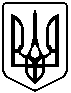 